Załącznik nr 1 – formularz ofertowyNazwa Wykonawcy:	…………………………………Adres Wykonawcy:	………………………………….Osoba do kontaktu:	……………………..………….Nr tel.:	………………..……………….E-mail: 	…………………..……………..NIP:	…………………..….………….REGON:	………………..………………..KRS:	…………………..….………….Zamawiający działający wspólnie:Gmina PAJĘCZNOul. Parkowa 8/1298-330 PajęcznoNIP: 508-00-13-710REGON: 151398652Powiat Pajęczańskiul. Kościuszki 7698-330 PajęcznoNIP: 508-00-13-489REGON: 592298009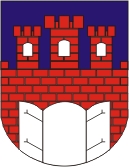 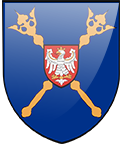 FORMULARZ  OFERTYNa podstawie zaproszenia do złożenia ofert, podejmuję się wykonania przedmiotu zamówienia zgodnie z dobrą praktyką, wiedzą, obowiązującymi przepisami oraz należytą starannością i składam ofertę na realizacja części działań informacyjno-promocyjnych projektu pt. „Odnawialne Źródła Energii w gminie Pajęczno”, które są realizowane dla zwiększenia jawności i publicznej świadomości o realizowanym projekcie oraz źródłach jego finansowania a ponadto, które mają dostarczać szczegółowych informacji o uzyskanych dotacjach. Przedmiotowy projekt jest współfinansowany z funduszy Unii Europejskiej, w ramach Regionalnego Programu Operacyjnego Województwa Łódzkiego na lata 2014-2020, Oś priorytetowa IV Gospodarka niskoemisyjna, Działanie IV.1 Odnawialne źródła energii, Poddziałanie IV.1.2 Odnawialne źródła energii, na podstawie Umowy o dofinansowanie Projektu Nr UDA-RPLD.04.01.02-10-0065/18-00Oferujemy wykonanie zamówienia za całkowitą cenę ofertową brutto:................................................... (słownie: .............................................................. złotych).w tym:VAT =-........ % j.t.j.: ............................. złotych,cena netto: ........................................ złotych.Oświadczamy, że podana jednostkowa cena powyżej jest niezmienna w okresie realizacji przedmiotu zamówienia i obejmuje wszystkie koszty, jakie ponosi Zamawiający w związku z realizacją przedmiotowego zamówienia.Oświadczamy, że zrealizujemy przedmiot zamówienia w terminach podanych we wzorze umowy.Oświadczamy, że zapoznaliśmy się z przedmiotem zamówienia i nie wnosimy jakichkolwiek zastrzeżeń do możliwości jego realizacji oraz zobowiązujemy się do wykonania przedmiotu zamówienia zgodnie z warunkami przedstawionymi przez Zamawiającego, określonymi w opisie przedmiotu zamówienia oraz wzorze umowy.Oświadczamy, że zdobyliśmy wszelkie informacje, które były potrzebne do przygotowania oferty oraz, że wyceniliśmy wszystkie elementy niezbędne do prawidłowego wykonania umowy oraz że zapoznaliśmy się ze wzorem umowy w niniejszym postępowaniu, akceptujemy powyższe dokumenty, nie wnosimy do nich zastrzeżeń, a także przyjmujemy warunki tam zawarte.Oświadczamy, że uważamy się za związanych ofertą przez 30 dni od terminu składania ofert, wyznaczonego przez Zamawiającego.W przypadku przyznania nam zamówienia zobowiązujemy się do zawarcia umowy w miejscu i terminie wskazanym przez Zamawiającego. ...........................................................			....................................................................(miejscowość i data) 					(podpis oraz pieczęć Wykonawcy)Rodzaj tablicy pamiątkowo-informacyjnejLiczba sztukCena  jednostkowa[zł netto]Cena  jednostkowa [zł brutto]Całkowita kwota[zł brutto]Dostawa i montaż tablicy montowana na elewacji4 szt.………………………Dostawa i montaż tablicy wolnostojącej wraz ze stelażem21 szt.………………………